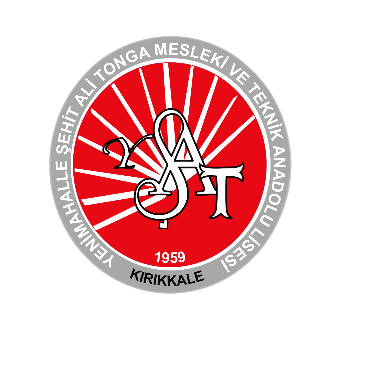 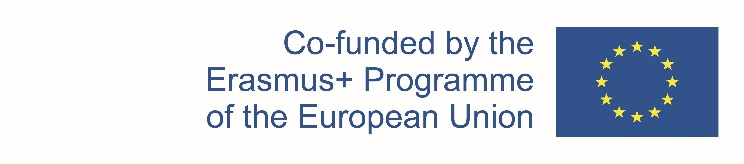 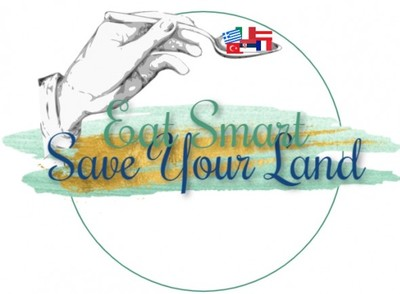 Agenda of the LTTA mobility meeting in Kırıkkale, Turkey“Impacts of food systems on climate change-Impacts of climate change on food security and nutrition”Transportation for cultural visits: 92 Euros for each personFrance= 92*5= 460 euro in total Serbia= 92*8= 736 euro in totalItaly=92*4= 368 euro in totalGreece=92*5= 460 euro in totalFrom airport to hotel transfer:              France-Italy-Greece 250 euros, Serbia 300 eurosCarmine hotel:   Single room with breakfast and tax: 295 Turkish liras= 18,84 euros, Double room: 500 turkish lira = 31,93 euro, Triple room: 675 turkish liras=43,10 euro (I made the reservation of rooms that you sent me) Check in 5.5.2022- Check out 9.5.2022The hotel street is in the center having lots of cafes, fast food, coffee, …. The students can choose full menus for 3-5 euros. The activities above will be decided as to your wish. (boat tour, atv, horse riding, zipline…) You have the option to do or not. I just wrote all of them for the ones who want to try. For the menu at restaurants, you will decide here. (Red beef, kebap, red meat or chicken grill, with salads and appetizers, pita bread with vegetables or cheese or mince meat) Therefore, the menus will also include vegan diet.                                                                                                                                               Love Greetings,                                                                                                                                    Looking forward to see you                                                                                                                                                  Kübra ERSANDateTimeType of activityCost5. May 2022 - thursdayArrival of teachers and students from partner schools6. may  2022 - frıdayWelcoming at the school- VisitsWelcoming at the school- Visits9 – 12:30 Welcoming guests; Presentation of participants, schools, cities and countries, certificates-gifts ceremony, open buffet snacks at school (including local Turkish foods)13.00 -14:00University of Kırıkkale- Nutrition and Dietetics department- seminar on food security & sustainability and practices implemented in city- visiting labs14:00– 17:00 Visits to nearby towns having products with geographical indication-Kılıçlar (onion/ store houses)- Delice (Mayi salt)- Kalecik (grapes and wine making)18:00- 19:00Dinner at Bahçeli Konak restaurant 13 euro for each person= 200 turkish liras for each7. May 2022 - saturdayTrip - Cappadocia-Ürgüp-Göreme-UçhisarTrip - Cappadocia-Ürgüp-Göreme-Uçhisar8:00- 11.00Departure of the bus in front of the hotel11:30 – 11.45Visiting underground cave storages for potatoes, lemon 12:00 – 13:30Uchisar Castle, free time3,19 Euro for each person= 50 turkish liras13:45 – 14:30Lunch at restaurant - 4,5 Euro for each person= 70 turkish liras15:00-16:00Zelve open air museum 9,58 Euro for each person= 150 turkish liras16:15-18:00Avanos pottery making- free time 18:15-21:00Turning back to hotel8. May 2022 - sundayTrip- Kırıkkale center- Keskin-Baliseyh-Delice-Çeşnigir TownsTrip- Kırıkkale center- Keskin-Baliseyh-Delice-Çeşnigir Towns9.00-12.30 Kırıkkale Local food/gastronomy center (Dinek), Kırıkkale, riding horse /atv safari/ zipline /Delice Mayi Salt caves, Balıseyh lavender valleyRiding horse: 1,28 Euro for each person= 20 turkish liras for 5 minutesZipline: 1,60 Euro for each person= 25 turkish liras ATV safari: 6,39 euro for each = 100 turkish liras13.00- 14.00Lunch at Çesnigir restaurant4 euro for each person=   50 -70 turkish liras14.00 – 15.00Keskin Sulu Cave, old pansions15.30-16.30Tour of Çeşnigir area, old caves, glass terrace, bridge from old times, boat tour on Redriver (the boats work by using sunlight instead of fuel)Glass terrace enter: 0,64 euro =10 turkish liras for each personBoat tour: 2 Euro =30 turkish liras17.00 – 18.00Dinner at Kebapcı Halil restaurant7-10 euros for each= 100-150 turkish liras19.00-21.00Free time- traditional wedding ceremony of Turkish couplesStudents will have free time altogether at nearby park and cafes 9. May 2022 - mondayDeparture of teachers and students from partner schoolsDeparture of teachers and students from partner schoolsDeparture of teachers and students from partner schools